Pré-requisAucun pré-requis n'est nécessaire pour suivre cette formation.Logiciels utilisésTout logiciel où il n'y a aucun intérêt pédagogique à le faire faire par les stagiaires sera préinstallé sur les postes.Programme de la formationDéfinition des CMSLes parties prenantes d’un projet webQu’est ce qu’un CMS / SGC ?Différences avec un frameworkexempleAvantagesInconvénientsQuestions pertinentes pour choisir un CMS Les CMS payantsPrésentation rapide des CMS payants les plus connus Les CMS gratuitsQuels sont les CMS gratuits les plus utilisés ?Outils pour comparer les CMSPrésentation de Joomla!Présentation de DrupalPrésentation de WordpressPrésentation de ezPublishPrésentation de Typo3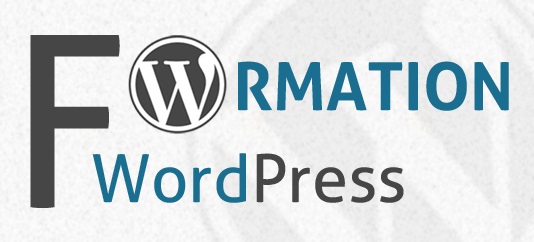 Lien vers googleLien vers l’article contactLien vers le dossier actualitésLien vers ce document